Choose Your Ozo Adventure Year level band:​ 5-6 Description:​ Using ​​Oz Bots students use and develop unusual types of data:  Redefining “What is data?”. Resources:​ A narrative the students have written or have studied in class.The OzBot kit, inc. pens, paper, tablets with 9 inch screens or largerCamera availabilityiOS 6.0 and Android 2.3 (or newer). 'Getting started with OzoBlockly and Ozobot Bit robot' video ​ Prior Student Learning:​ knowledge of block coding ie. Scratch or code.org, use of tablet esp. net working with other technologies. Knowledge of a narrative. Assessment: Formative Assessment: Teachers observe students using the Ozobots, creating their algorithms and debugging. Use questioning to elicit student understanding of the functions of the Ozobot and their algorithmic thinking.  Teacher/Student Instructions: Be sure Ozobots and tablets are charged.  This task can be done without tablets using only pen and paper utilising the Ozobot colour language  CSER Professional Learning: This lesson plan corresponds to professional learning in the following CSER Digital Technologies MOOCs:  F-6 Digital Technologies: Foundations  Unit 7: Algorithms and Programming Unit 8: Visual Programming Further Resources: 	Ozobot Lesson Library (new lessons added monthly): http://portal.ozobot.com/lessons Digital Technologies Hub: ​www.digitaltechnologieshub.edu.au  CSER: ​https://csermoocs.adelaide.edu.au  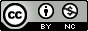 Author: Ben Jucius 	This work is licensed under a Creative Commons Attribution-NonCommercial 4.0​	 International License​. Computer Science Education Research (CSER) Group, The University of Adelaide. Digital Technologies By the end of Year 6, explain how the features of technologies influence design decisions and how digital systems are connected to form networks. Students generate and record design ideas for specified audiences using appropriate technical terms, and graphical and non-graphical representation techniques including algorithms. They plan, design, test, modify and create digital solutions that meet intended purposes including user interfaces and a visual program. Critical and Creative Thinking Seek solutions and put ideas into action: assess and test options to identify the most effective solution and to put ideas into action Digital Technologies By the end of Year 6, explain how the features of technologies influence design decisions and how digital systems are connected to form networks. Students generate and record design ideas for specified audiences using appropriate technical terms, and graphical and non-graphical representation techniques including algorithms. They plan, design, test, modify and create digital solutions that meet intended purposes including user interfaces and a visual program. Critical and Creative Thinking Seek solutions and put ideas into action: assess and test options to identify the most effective solution and to put ideas into action Year Content Descriptors 5-6 Digital Technologies Producing and implementing: Implement digital solutions as simple visual programs involving branching, iteration (repetition), and user input (ACTDIP020) 5-6 English  Plan, rehearse and deliver presentations for defined audiences and purposes incorporating accurate and sequenced content and multimodal elements (ACELY1700)  Element Summary of tasks Learning hook Using the Ozobot, pens and paper, have students investigate through impromptu experiments with the colour language of the Ozobot.  For example, they could make a small story about what the Ozobot is doing, such as going on a bear hunt or chicken little.Achievement Standards  Learning Map (Sequence) Digital Technology  Producing and implementing: Implement digital solutions as simple visual programs involving branching, iteration (repetition), and user input (ACTDIP020)  Achievement Standards  Learning Map (Sequence) Students examine and identify different parts of their story. Students design actions for their Ozobots at the different story parts  Students produce blocky algorithm Students debug algorithm Students share Ozobot performance with others. Learning input Students learn how to calibrate Ozobots and link tablet with Ozobot Students learn Ozobot colour language Explain concept of debugging and rehearsal to create the most effective solution. Learning construction Students can work individually or collaboratively with one or more Ozobots. Students are encouraged to experiment with how to express their narratives through algorithms. Students can make costumes for their Ozobots Refine algorithms to produce the most effective solution to their narrative. Learning demo Students demonstrate to small groups during the development stage offering positive criticism regarding possible improvements. Students perform to the whole class.  Possibly video event to share with others at a later date. Learning reflection Students evaluate their learning identifying how they have developed throughout the activities.  What they enjoyed, learnt and would like to do in the future. Quantity of knowledge Quantity of knowledge Quantity of knowledge Quality of understanding Quality of understanding Criteria Pre-structural Uni-struct ural Multi-struct ural Relational Extended abstract Algorithms Programming No programming shown Program only contacts a limited number of blocks which are not linked  Program has enough instructions to complete the task but not linked or not linked in the correct sequence​ – or there are parts that do not work Algorithm has instructions linked in the correct sequence to achieve the task​ – the program includes iterations. Algorithm brings in prior learning and/or independent learning beyond the task ​including other ways of programing going beyond the scope of the class teaching. Performance is planned, rehearsed and delivered. No identifiable links to story. Performance is planned, with delivered with some links to narrative  Narrative is planned and evidence of rehearsal is clear and is suitable to be shown to the student’s peers. Ozobot programmed correctly using blocks to relate to specific points in the story in the correct order Program brings in prior learning and/or independent learning beyond the task and possibly includes additional blocks such as spinning, fading and decisions 